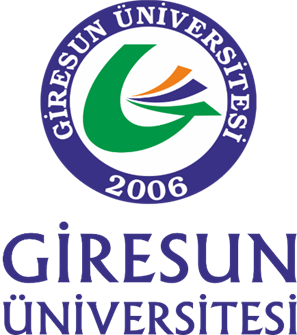 	T.C.GİRESUN ÜNİVERSİTESİ REKTÖRLÜĞÜ2023 YILIBULANCAK KADİR KARABAŞ UYGULAMALI BİLİMLER YÜKSEKOKULU FAALİYET RAPORU İÇİNDEKİLERÜST YÖNETİCİ SUNUŞU	1GENEL BİLGİLER	2MİSYON VE VİZYON	2 YETKİ, GÖREV VE SORUMLULUKLAR	2  İDAREYE İLİŞKİN BİLGİLER	3FİZİKSEL YAPI	3TEŞKİLAT YAPISI	11TEKNOLOJİ VE BİLİŞİM ALTYAPISI	12İNSAN KAYNAKLARI	13SUNULAN HİZMETLER	28YÖNETİM VE İÇ KONTROL SİSTEMİ	36AMAÇ VE HEDEFLER	39TEMEL POLİTİKA VE ÖNCELİKLER	39DİĞER HUSUSLAR	39FAALİYETLERE İLİŞKİN BİLGİ VE DEĞERLENDİRMELER	39MALİ BİLGİLER	39BÜTÇE UYGULAMA SONUÇLARI	39TEMEL MALİ TABLOLARA İLİŞKİN AÇIKLAMALAR	43TABLOLAR Tablo 1: Eğitim Alanı SayılarıTablo 2: Eğitim Alanlarının DağılımıTablo 3: Yemekhane ve Mutfaklar Tablo 4: Kantin/KafeteryaTablo 5: Toplantı/Konferans Salonları ve Faaliyet SayısıTablo 6: Spor AlanlarıTablo 7: Hizmet AlanlarıTablo 8: Tesis, Makina ve Cihazlar Grubu TablosuTablo 9: Demirbaşlar Grubu TablosuTablo 10: BilgisayarlarTablo 11: Kütüphane Kaynaklarının DağılımıTablo 12: Kütüphane Kaynakları Kullanım VerileriTablo 13: Toplam Personel DağılımıTablo 14: Yönetici Personel Dağılımı TablosuTablo 15: Akademik Personelin DağılımıTablo 16. Akademik ve İdari Personelin Birim Dağılımı Tablo 17: Akademik Personelin Yaş İtibariyle DağılımıTablo 18: Hizmet Akademik Personelin Sürelerine Göre DağılımıTablo 19: İdari Personelin Hizmet Sınıflarına ve Görev Yerlerine Göre DağılımıTablo 20: İdari Personelin Eğitim DurumuTablo 21: İdari Personelin Hizmet Sürelerine Göre DağılımıTablo 22: Engelli Personelin Engel Oranı-Engel Grubu-Eğitim DurumuTablo 23: Kadrolu/Sözleşmeli/Geçici/Sürekli İşçi PersonellerTablo 24: Akademik Birim BilgileriTablo 25: Öğrenci Sayıları (Okul Bazlı)  Tablo 26: Yüksek Lisans ve Doktora Programlarından Mezun Olan Öğrencilerin DağılımıTablo 27: Öğrenci Kontenjanları ve Doluluk OranıTablo 28: Yatay ve Dikey Geçiş ile Üniversitemize Gelen Öğrenci SayısıTablo 29: Uluslararası Öğrenci SayısıTablo 30: Birim Bazlı Öğretim Elemanı/Öğrenci/Mezun Sayılarına İlişkin VerilerTablo 31: Öğrenci Toplulukları ve Etkinlik SayılarıTablo 32: Faaliyet Bilgileri TablosuTablo 33: Yayınların İndekslere ve Birimlere Göre DağılımıTablo 34: Atıf OranlarıTablo 35: Editörlük ve Hakemlik Yapan Öğretim Üyesi SayılarıTablo 36: Ekonomik Sınıflandırmanın Birinci Düzeyinde Ödenek ve HarcamalarTablo 37: 2023 Yılı Bütçesinin Ekonomik Sınıflandırmanın İkinci Düzeyine Göre GerçekleştirmesiTablo 38: Ekonomik Sınıflandırmanın Birinci Düzeyinde Ödenek ve HarcamalarTablo 39: Tüketime Yönelik Mal ve Malzeme Alımları Ekonomik Kodunun Dördüncü Düzey HarcamalarıTablo 40: Ekonomik Kodun Birinci Düzeyine Göre ÖdeneklerTablo 41: Kurumsal Mal ve Hizmet Alımlarına İlişkin VerilerTablo 42: Tablo 94: Ulusal, Uluslararası Projeler TablosuÜST YÖNETİCİ SUNUŞUGiresun Üniversitesi Bulancak Uygulamalı Bilimler Yüksekokulu,  Milli Eğitim Bakanlığı’ nın 17.09.2008 tarih ve 21454,21456 sayılı yazıları üzerine 28.03.1983 tarih ve 2809 sayılı Kanun’ un ek 30’ uncu Maddesine göre Bakanlar Kurulunca 01.10.2008 tarihinde kurulmuş olup, 17.03.2011 tarihli Yükseköğretim Genel Kurul toplantısında alınan kararla Yüksekokulumuzun adı Bulancak Kadir Karabaş Uygulamalı Bilimler Yüksekokulu olarak değişmiştir.Yüksekokulumuz 2009-2010 eğitim-öğretim yılında Turizm İşletmeciliği ve Otelcilik Bölümü 1. sınıfına ek kontenjanla kabul edilen 33 öğrenci ile eğitim öğretim faaliyetlerine başlamıştır. 09.05.2012 tarihli Yükseköğretim Genel Kurulu Toplantısında alınan kararla yüksekokulumuz bünyesinde Uluslararası Ticaret Bölümü ve 10.07.2013 tarihli Yükseköğretim Kurulu toplantısında alınan kararla Bitkisel Üretim ve Teknolojileri Bölümü açılmış olup, 2015-2016 Eğitim-Öğretim yılında Uluslararası Ticaret Bölümüne normal öğretim 44, ikinci öğretim 47 öğrenci kayıt yaptırarak öğrenime başlamıştır. Bitkisel Üretim ve Teknolojileri Bölüm alanında yeterli bölüm öğretim üyesi ve gerekli alt yapısını tamamlayamadığından 2014-2015 ve 2015-2016 Eğitim-Öğretim yıllarında öğrenci alınamamıştır. İlgili bölümün 28/07/2016 tarih ve 2016/07 sayılı Yüksekokul kurul kararı gereği kapatılıp Uluslararası Lojistik ve Taşımacılık  Bölümünün açılması teklif edilmiş olup; Yüksek Öğretim Kurulu Başkanlığı’nın 23.09.2016 tarih ve 75850160-101.03.03-58827 sayılı yazısıyla Uluslararası Lojistik ve Taşımacılık Bölümü açılmış olup yine  Yüksek Öğretim Kurulu Başkanlığı’nın 23.09.2016 tarih ve 75850160-101-03.01-58867 sayılı yazısı ile Bitkisel Üretim ve Teknolojileri Bölümünün kapatılması uygun görülmüştür.Yüksekokulumuz Turizm İşletmeciliği Bölümü 161, Uluslararası Ticaret ve Finansman Bölümü 214 I.Öğretim, 44 II.Öğretim, Lojistik Yönetimi Bölümü  164 olmak üzere toplamda 582 öğrenci ile halen eğitim öğretim faaliyetlerine devam etmektedir. Turizm İşletmeciliği ve Otelcilik, Uluslararası Ticaret Bölümü ile Uluslararası Lojistik ve Taşımacılık Bölümlerinde öğrenim gören öğrenciler aynı bölüm adları altında Anabilim Dalları açılarak eğitim öğretimlerine bu anabilim dallarında devam etmektedir. Uluslararası Lojistik ve Taşımacılık Bölümü Uluslararası Lojistik ve Taşımacılık Anabilim Dalına 3 adet Dr.Öğretim Üyesi  ataması yapılarak 2018-2019 Eğitim-Öğretim yılında öğrenci alınıp eğitime başlanmıştır.Yüksekokulumuza Halkla İlişkiler ve Reklamcılık ile Gayrimenkul Geliştirme ve Yönetimi Bölümlerinin açılması teklif edilmiş olup; Yükseköğretim Kurulu Başkanlığı’nın 06.01.2020 tarih ve 75850160-101.03.01-E.574 sayılı yazısı ile anılan bölümler açılmıştır.Üniversitemiz Öğrenci İşleri Daire Başkanlığı’nın 26.03.2020 tarih ve 56021829-104.01.02.01-E.17899 sayılı yazısı ekindeki Yükseköğretim Kurulu Başkanlığı’nın 20.03.2020 tarih ve 75850160-104.01.01.01-E.20993 sayılı yazısı ile Yüksekokulumuz Turizm İşletmeciliği ve Otelcilik Bölümü Turizm İşletmeciliği ve Otelcilik Anabilim Dalının adı Turizm İşletmeciliği Bölümü Turizm İşletmeciliği Anabilim Dalı olarak; Uluslararası Ticaret Bölümü Uluslararası Ticaret Anabilim Dalının adı Uluslararası Ticaret ve Finansman Bölümü Uluslararası Ticaret ve Finansman Anabilim Dalı olarak; Uluslararası Lojistik ve Taşımacılık Bölümü Uluslararası Lojistik ve Taşımacılık Anabilim Dalının adı Lojistik Yönetimi Bölümü Lojistik Yönetimi Anabilim Dalı olarak değiştirilmiştir.1I- GENEL BİLGİLER Misyon ve Vizyon MisyonMesleki gelişmeleri ve teknolojiyi verimli kullanarak ülke gelişimine katkı sağlayan, çağdaş toplum değerlerini üzerinde barındıran, ülke çıkarlarını gözeten ve Atatürk İlke ve İnkılaplarını koruyan sorumluluk ve meslek ahlakına sahip, kendi tarihinden ve kimliğinden güç alarak geleceğe yön verebilen, toplumsal sorumluluk bilincine sahip, sektörün ihtiyacı olan nitelikleri olan meslek elemanlarını eğitim- öğretim açısından yeterli düzeyde yetiştirmek. VizyonÜretilen eğitim ve hizmet ile çağın gereksinimlerine uygun nitelikli lisans düzeyinde insan gücü yetiştiren, açık iş dünyasının ihtiyaçlarını karşılayabilen tercih edilebilir bir yüksekokulu olmak ve bu yolda ilerlemek.Yetki, Görev ve Sorumluluklar Müdürlük yetkisinde olan çalışmalar şunlardır: Öğrencilerin sınıf, akademik ve idari personelin çalışma ortamlarının oluşturulması, akademik takvime göre haftalık ders programlarının hazırlanması; 2547 Sayılı Yükseköğretim Kanunu ile 657 Sayılı Devlet Memurları Kanunu hükümlerinden kaynaklanan akademik ve idari personelin özlük hakları ile birimlerin işleyişini sağlayan iç görevlendirmeler; istihdam edilecek akademik personelin ilan aşamasından atanmalarına kadar yapılması gereken çeşitli işlemler; açılması planlanan programlar ile bu programlara alınacak öğrenci kontenjan önerileri; Akademik, İdari personel ve öğrenciler ile ilgili işlemler; Rektörlük aracılığı ile diğer kamu veya özel kurum ve kuruluşlar arasında yapılacak işlemlerin memurlar tarafından yapılmasını sağlamak için “Yükseköğretim Üst Kuruluşları ile Yükseköğretim Kurumlarının İdari Teşkilatı Hakkında Kanun Hükmünde 124 Sayılı Kararnamenin 38. maddesi uyarınca oluşturulması gereken personel, öğrenci işleri, evrak kayıt, taşınır, tahakkuk, satın alma, sınav ve sekreterlik bürolarındaki işlevler; 2547 sayılı kanunun 51 ve 52. maddeleri uyarınca da personel atanması talebi ve iş görevlendirilmesi yapmak; faaliyete geçirilmiş olan bölümlere  2547 sayılı Kanunun 21.maddesi uyarınca Bölüm Başkanının atanmasını önermek.Müdürlük Makamı ayrıca Yüksekokul bütçesinin her yıl için çıkarılan Bütçe Kanunu hükümleri çerçevesinde etkili ve verimli olarak harcamaların gerçekleştirilmesini sağlamak ve bu konuda 5018 sayılı Kamu Mali Yönetimi ve Kontrol Kanunu’nun 31. maddesi uyarınca harcama yetkilisi olması sebebiyle de sorumluluk taşımaktadır.2C-İdareye İlişkin Bilgiler1- Fiziksel Yapı  1.1- Eğitim Alanları  Tablo 1: Eğitim Alanı Sayıları3 Tablo 2: Eğitim Alanlarının Dağılımı 41.2- Sosyal Alanlar1.2.1. Yemekhane, Kantin ve KafeteryaTablo 3: Yemekhane ve MutfaklarTablo 4: Kantin/Kafeterya5Tablo 5: Toplantı/Konferans Salonları ve Faaliyet SayısıTablo 6: Spor Alanları6Tablo 7: Hizmet Alanları71.3- Taşınır Malzeme Listesi Tablo 8: Tesis, Makina ve Cihazlar Grubu TablosuTablo 9: Demirbaşlar Grubu Tablosu2- Teşkilat Yapısı 2023 yılı itibari ile Yüksekokulumuzda görevli 1 Doç. Dr. ‘’Üniversitemiz Fen- Edebiyat Fakültesinde kadrolu’’ ( Müdür), 1 Prof. Dr., 5 Doç.Dr., 5 Dr. Öğr. Üyesi, 2 öğretim görevlisi, 1 Yüksekokul Sekreteri ve 3 idari personel hizmet vermektedir. Yüksekokulumuz bürolarının ve dersliklerinin temizliği sürekli işçi olan temizlik personeli tarafından yapılmaktadır. Güvenlik hizmetleri ise sürekli işçi olan güvenlik personeli tarafından sağlanmaktaır.113- Teknoloji ve Bilişim Altyapısı  3.1- Bilişim KaynaklarıTablo 10: Bilgisayarlar123.2. Kütüphane KaynaklarıTablo 11: Kütüphane Kaynaklarının DağılımıTablo 12: Kütüphane Kaynakları Kullanım Verileri134- İnsan KaynaklarıYüksekokulumuzda kadrolu 13 akademik personelimiz bulunmaktadır. Yüksekokulumuzda açıktan atanan kadrolu 4 idari personel bulunmaktadır.Tablo 13: Toplam Personel Dağılımı14Tablo 14: Yönetici Personel Dağılımı Tablosu154.1- Akademik PersonelTablo 15: Akademik Personelin Dağılımı Tablo 16: Akademik ve İdari Personelin Birim Dağılımı 174.1.1- Akademik Personelin Yaş İtibariyle DağılımıTablo 17: Akademik Personelin Yaş İtibariyle Dağılımı 184.1.2- Akademik Personelin Hizmet Sürelerine Göre Dağılımı           Tablo 18: Akademik Personelin Hizmet Sürelerine Göre Dağılımı 20Tablo 19: İdari Personelin Hizmet Sınıflarına ve Görev Yerlerine Göre Dağılımı214.1.3- İdari Personelin Eğitim DurumuTablo 20: İdari Personelin Eğitim Durumu 234.2.1 İdari Personelin Hizmet SüreleriTablo 21: İdari Personelin Hizmet Sürelerine Göre Dağılımı24254.2.2- Engelli İdari Personel           	      Tablo 22: Engelli Personelin Engel Oranı- Engel Grubu- Eğitim Durumu4.3- İşçiler    	   Tablo 23: Kadrolu/Sözleşmeli/Geçici/Sürekli İşçi Personeller 275- Sunulan Hizmetler              5.1- Eğitim HizmetleriTablo 24: Akademik Birim Bilgileri285.1.1- Öğrenci Sayısı   Tablo 25: Öğrenci Sayıları (Okul Bazlı)Tablo 26: Yüksek Lisans ve Doktora Programlarından Mezun Olan Öğrencilerin Dağılımı295.1.2- Öğrenci Kontenjanları ve Doluluk OranıTablo 27: Öğrenci Kontenjanları ve Doluluk Oranı (Ek kontenjanlar dahil)305.1.3-Yatay Geçişle Üniversitemize Gelen Öğrencilerin SayılarıTablo 28: Yatay ve Dikey Geçiş ile Üniversitemize Gelen Öğrenci Sayısı31325.1.4- Uluslararası Öğrencilerin SayısıTablo 29: Uluslararası Öğrenci Sayısı335.1.5- Öğrencilere İlişkin Veriler Tablo 30: Birim Bazlı Öğretim Elemanı/Öğrenci/Mezun Sayılarına İlişkin Veriler345.1.6- Öğrenci TopluluklarıTablo 31: Öğrenci Toplulukları ve Etkinlik Sayıları 35	6. Yönetim ve İç Kontrol Sistemi           Yüksekokulumuzda yürütülmekte olan hizmetlerin işleyiş aşamasında bütçesinde yer alan harcamaların sağlıklı bir şekilde yürütülmesi sağlanmaktadır. Müdürlük mevcut personelin sevk ve idaresini, müdür yardımcılığı ve yüksekokul sekreterliği aracılığı ile verimli ve etkin olarak yapılabilmesi için personelin yönlendirilmesi, Yüksekokul içinde veya dışında iş ile işlemlerin mali saydamlık, hesap verme sorumluluğu ilkeleri doğrultusunda hesap verilebilirlik düşüncesi içerisinde yürütülmesi konusunda personelin duyarlı olması için gerekli çalışmaların yapılması sağlanmaktadır.36Tablo 32: Faaliyet Bilgileri Tablosu37Tablo 33: Yayınların İndekslere Göre DağılımıTablo 34: Atıf OranlarıTablo 35: Editörlük ve Hakemlik Yapan Öğretim Üyesi Sayıları38II- AMAÇ ve HEDEFLER 	Giresun Üniversitesi Bulancak Kadir Karabaş Uygulamalı Bilimler Yüksekokulu insanlığa yararlı, katılımcı, paylaşımcı, toplumsal değerlere saygılı öğrenciler yetiştirmeyi ve onların bilgi ve beceri düzeylerini yükseltmeyi, ekip çalışmasını ön planda tutan, katılımcı, paylaşımcı, şeffaf bir yönetime sahip bir Yüksekokul olmayı amaçlamaktadır.Temel Politika ve ÖnceliklerYüksekokulumuz mevcut ve gelecekte açılması planlanan bölümlerin, öğrenci kalitesini hızla artıran ve buna paralel olarak da eğitim, araştırma ve geliştirme etkinliklerinin kalitesine öncelik veren büyümeyi hedeflemektedir.B.Diğer HususlarYüksekokul yönetimi öğrenci, akademik ve idari personellerin beklentilerinin belirlenmesi çalışmalarını öncelikle tamamlamak ve gelişimini bu bulguları değerlendirerek saptamak anlayışı içerisindedir.III- FAALİYETLERE İLİŞKİN BİLGİ VE DEĞERLENDİRMELER Mali Bilgiler1.Bütçe Uygulama SonuçlarıTablo 36: Ekonomik Sınıflandırmanın Birinci Düzeyinde Ödenek ve Harcamalar 39Tablo 37: 2023 Yılı Bütçesinin Ekonomik Sınıflandırmanın İkinci Düzeyine Göre Gerçekleşmesi41Tablo 38: 2023 Yılı Program, Alt Program ve Faaliyet Düzeyinde Ödenek ve HarcamalarTablo 39: Tüketime Yönelik Mal ve Malzeme Alımları Ekonomik Kodunun Dördüncü Düzey Harcamaları422.Temel Mali Tablolara İlişkin AçıklamalarTablo 40: Ekonomik Kodun Birinci Düzeyine Göre Ödenekler43Tablo 41: Kurumsal Mal ve Hizmet Alımlarına İlişkin Veriler44Tablo 42: Ulusal, Uluslararası Projeler Tablosu45Eğitim AlanıKapasiteKapasiteKapasiteKapasiteKapasiteKapasiteToplamKişiEğitim Alanı0–50Kişi51–75Kişi76–100Kişi101–150Kişi151–250Kişi251-ÜzeriKişiToplamKişiAmfiSınıf11693AtölyeDiğer (…)TOPLAM11693Eğitim AlanıEğitim AlanıKapasite0–50(m²)Kapasite51–75(m²)Kapasite76–100(m²)Kapasite101–150(m²)Kapasite151–250(m²)Kapasite251-Üzeri(m²)Toplam(m²)AmfiAmfi- - - - - - - SınıfSınıf616  616 AtölyeAtölye- - - - - - - Toplantı SalonuToplantı Salonu84 84 Diğer (………………………..)Diğer (………………………..)Labora-tuvarlarEğitim Lab.84 84 Labora-tuvarlarSağlık Lab.Labora-tuvarlarAraştırma Lab.Labora-tuvarlarDiğer (……………………..)TOPLAMTOPLAM784 784 Yemekhane-Mutfak AdıAdetAlanıKapasiteYemekhane-Mutfak AdıAdet(m2)(Kişilik)YEMEKHANELERYEMEKHANELERYEMEKHANELERYEMEKHANELERBulancak Yerleşkesi1168150Toplam1168150MUTFAKLARMUTFAKLARMUTFAKLARMUTFAKLARBulancak Yerleşkesi112010Toplam112010Kantin/ Kafeterya/ Çay OcağıAdetKapalı Alan (m2)Kapasite(Kişi) Kantin/Kafetterya1 11270Toplantı/Salon AdıKapasite(Kişi)Toplantı Salonu(Adet)Konferans Salonu(Adet)Bu Alanlarda Yapılan Faaliyet SayısıKonferans Salonu70 - 121TOPLAM - 121Açık/Kapalı Spor Alanları Adı (Futbol, Voleybol, Basketbol v.b.)Açık/KapalıSpor SalonuSayı(Adet)Alanı(m2) Spor Alanları1 750 Ofis SayısıAlan(m2)Personel SayısıAkademik Personel92978Akademik Yönetici2803İdari Personel1451İdari Yönetici1351TOPLAM1344713NoSaymanlıkKoduHarcama  BirimiHarcama  Birimi AdıTaşınır GrubuTaşınır AdıÖlçü AdıToplamToplam128728BULANCAK UBYOBULANCAK UBYO253.2.5.7Kesintisiz Güç KaynaklarıADET11NoSaymanlıkKoduHarcama  Birimi AdıTaşınır GrubuTaşınır AdıÖlçü AdıToplam128728Bulancak UBYO255.1.2.1Bayrak ve Flamalar ile İç Mekan DirekleriADET57228728Bulancak UBYO255.1.2.2Atatürk Büst, Mask, Pano ve PosterleriADET5328728Bulancak UBYO255.1.2.4Atatürk ResimleriADET4428728Bulancak UBYO255.10.2.2Turnikeli Geçiş SistemleriADET6528728Bulancak UBYO255.10.2.2Kart OkuyucularADET4628728Bulancak UBYO255.10.2.2Diğer Geçiş SistemleriADET1728728Bulancak UBYO255.10.2.3Araç Altı İnceleme DedektörleriADET1828728Bulancak UBYO255.10.2.3El Tipi Metal DedektörleriADET1928728Bulancak UBYO255.2.1.1Dizüstü BilgisayarlarADET71028728Bulancak UBYO255.2.1.1Tümleşik (All in One) BilgisayarlarADET431128728Bulancak UBYO255.2.2.1Lazer YazıcılarADET11228728Bulancak UBYO255.2.2.1Çok Fonksiyonlu YazıcılarADET61328728Bulancak UBYO255.2.4.1Sabit TelefonlarADET201428728Bulancak UBYO255.2.4.1TelsizlerADET21528728Bulancak UBYO255.2.4.1IP TelefonlarADET11628728Bulancak UBYO255.2.4.3Modemler (SDH ve Erişim Cihazları)ADET121728728Bulancak UBYO255.2.4.3Swichler (Anahtarlar)ADET21828728Bulancak UBYO255.2.5.1Projektörler (Projeksiyon Cihazları)ADET201928728Bulancak UBYO255.2.5.2TelevizyonlarADET22028728Bulancak UBYO255.2.5.3Kablosuz Mikrofon Alıcı Verici SistemleriADET22128728Bulancak UBYO255.2.5.4.Sabit KameralarADET12228728Bulancak UBYO255.2.99.2KlimalarADET12328728Bulancak UBYO255.2.99.7MühürlerADET42428728Bulancak UBYO255.3.1.1Dosya DolaplarıADET512528728Bulancak UBYO255.3.1.1KitaplıklarADET62628728Bulancak UBYO255.3.1.1Soyunma DolaplarıADET82728728Bulancak UBYO255.3.1.2Çalışma MasalarıADET202828728Bulancak UBYO255.3.1.3Çalışma KoltuklarıADET582928728Bulancak UBYO255.3.1.3Misafir KoltuklarıADET223028728Bulancak UBYO255.3.1.3Bekleme KoltuklarıADET153128728Bulancak UBYO255.3.1.4Konferans/Seminer Tipi SandalyelerADET643228728Bulancak UBYO255.3.1.7SehpalarADET103328728Bulancak UBYO255.3.1.99Diğer Büro MobilyalarıADET13428728Bulancak UBYO255.3.5.2Yazı TahtalarıADET213528728Bulancak UBYO255.7.2.1Mevzuat KitaplarıADET13628728Bulancak UBYO255.7.2.1Diğer KitaplarADET12383728728Bulancak UBYO255.7.2.99Diğer Basılı YayınlarADET8043828728Bulancak UBYO255.8.1.1SıralarADET4323928728Bulancak UBYO255.9.2.1.Düz SehpalarADET14028728Bulancak UBYO255.9.2.8Masa Tenisi Sporunda Kullanılan DemirbaşlarADET1CinsiÖğrenci  (Adet)Akademik Personel(Adet)İdari Personel(Adet)ToplamMasa Üstü Bilgisayarlar2671043Taşınabilir Bilgisayarlar6017Toplam3271150Merkez KütüphaneBirim KütüphaneKoleksiyon TürüKoleksiyon Türü2023  yılı koleksiyon sayısı2023 yılı koleksiyon sayısıBasılı KitapSatın AlınanBasılı KitapBağışe-KitapSatın Alınane-KitapAbonelike-KitapBağışBasılı DergiSatın Alınan (Abonelik)Basılı DergiBağışe-dergiSatın Alınan (Abonelik)e-dergiBağışTezBasılıTezElektronik(Abone)Görsel İşitsel KaynakDVDGörsel İşitsel KaynakGörme Engelli KoleksiyonuEl Yazması EserEl Yazması EserBasılı Nadir EserBasılı Nadir EserDijital Taranmış KaynakDijital Taranmış KaynakVeritabanı SayısıAbonelikVeritabanı SayısıBağışVeritabanı SayısıEKUALVeritabanı SayısıToplamMerkez KütüphaneOturma KapasitesiOturma KapasitesiKişi20Kütüphane Üye SayısıAkademik PersonelKişi13Kütüphane Üye Sayısıİdari Personel Kişi4Kütüphane Üye SayısıÖğrenciKişi450Kütüphane Üye SayısıDiğer (Kurum Dışı)KişiÖdünç Verilen Kitap SayısıAkademik PersonelAdet80Ödünç Verilen Kitap SayısıDoktora ÖğrencisiAdetÖdünç Verilen Kitap SayısıYüksek LisansAdet5Ödünç Verilen Kitap SayısıLisansAdet320Ödünç Verilen Kitap Sayısıİdari PersonelAdet20Ödünç Verilen Kitap SayısıDiğerAdetGRÜ’yeGönderilen Yayın SayısıMakaleGRÜ’yeGönderilen Yayın SayısıKitap (Ödünç)GRÜ’den Gönderilen Yayın SayısıMakaleGRÜ’den Gönderilen Yayın SayısıKitap (Ödünç)Kadrolu PersonelKadrolu PersonelKadrolu PersonelKadrolu PersonelKadrolu PersonelKadrolu PersonelKadrolu PersonelKadrolu Personel4-d Sürekli İşçiler4-d Sürekli İşçiler4-d Sürekli İşçiler4-d Sürekli İşçiler4-d Sürekli İşçiler4-d Sürekli İşçilerAkademik PersonelAkademik Personelİdari Personelİdari PersonelGeçici İşçiGeçici İşçiSözleşmeli PersonelSözleşmeli PersonelGüvenlik HizmetleriGüvenlik HizmetleriTemizlik HizmetleriTemizlik HizmetleriDiğer HizmetlerDiğer HizmetlerDiğer HizmetlerGenel ToplamGenel ToplamGenel ToplamSayıDağılım%SayıDağılım%SayıDağılım%SayıDağılım%SayıDağılım%SayıDağılım%SayıDağılım%Dağılım%SayıDağılım%Personel SayısıKadın2021215210Personel SayısıKadın2022215210Personel SayısıKadın2023315211Personel SayısıErkek20211035220Personel SayısıErkek20221035220Personel SayısıErkek20231035220Personel SayısıToplam20211245291Personel SayısıToplam20221245291Personel SayısıToplam20231345291Yönetici KadrosuKadınKadınKadınErkekErkekErkek2023 YılıDağılımOranı (%)Yönetici Kadrosu2021     2022    2023	  2021    2022   2023	Toplam2021     2022    2023	  2021    2022   2023	Toplam2021     2022    2023	  2021    2022   2023	Toplam2021     2022    2023	  2021    2022   2023	Toplam2021     2022    2023	  2021    2022   2023	Toplam2021     2022    2023	  2021    2022   2023	Toplam2021     2022    2023	  2021    2022   2023	ToplamDağılımOranı (%)RektörRektör YardımcısıRektör DanışmanıGenel SekreterGenel Sekreter YardımcısıDekanDekan YardımcısıEnstitü MüdürüEnstitü Müdür YardımcısıYüksekokul Müdürü1111Yüksekokul Müdür Yardımcısı2211Merkez MüdürüMerkez Müdür YardımcısıKoordinatörKoordinatör YardımcısıHastane BaşhekimiHastane Başhekim YardımcısıDöner Sermaye İşletme MüdürüDaire BaşkanıHukuk MüşaviriFakülte SekreteriEnstitü SekreteriYüksekokul Sekreteri1111Şube MüdürüŞef1111DiğerToplam5544Hizmet SınıflandırmasıHizmet Sınıflandırması2023 Yılı2023 YılıYıllara Göre Akademik Personel SayılarıYıllara Göre Akademik Personel SayılarıYıllara Göre Akademik Personel SayılarıArtış Oranı %(Bir önceki yıla göre artış oranı)Personel Dağılım Oranı %Hizmet SınıflandırmasıHizmet SınıflandırmasıKadınErkek202120222023Artış Oranı %(Bir önceki yıla göre artış oranı)Personel Dağılım Oranı %Öğretim ÜyesiProfesör1001Öğretim ÜyesiDoçent14455Öğretim ÜyesiDoktor Öğretim Üyesi*14555Araştırma GörevlisiAraştırma GörevlisiÖğretim GörevlisiÖğretim Görevlisi11322ToplamToplam310121213BirimlerAkademikAkademikAkademikAkademikAkademikAkademikAkademikAkademikAkademikAkademikAkademikAkademikAkademikİdariİdariİdariİdariİdariİdariİdariİdariİdariİdariİdariİdariİdariİdariİdariİdariİdariİdariİdariİdariİdariİdariİdariİdariİdariİdariİdariİdariİdariİdariTOPLAMTOPLAMTOPLAMGENEL TOPLAMGENEL TOPLAMBirimlerProfesörDoçentDoçentDoçentDoktor Öğretim ÜyesiDoktor Öğretim ÜyesiDoktor Öğretim ÜyesiAraştırma GörevlisiAraştırma GörevlisiAraştırma GörevlisiÖğretim GörevlisiÖğretim GörevlisiÖğretim GörevlisiGİHSGİHSGİHSTHSTHSTHSSHSSHSSHSEOHSEOHSEOHSAHSAHSAHSDHSDHSDHSYHSYHSYHS4 / B4 / B4 / B4 / C4 / C4 / C4/D4/D4/DTOPLAMTOPLAMTOPLAMGENEL TOPLAMGENEL TOPLAMBirimlerKadınErkekKadınErkekErkekKadınErkekErkekKadınErkekErkekKadınErkekErkekKadınErkekErkekKadınErkekErkekKadınErkekErkekKadınErkekErkekKadınErkekErkekKadınErkekErkekKadınErkekErkekKadınErkekErkekKadınErkekErkekKadınErkekErkekKadınErkekErkekBULANCAK UBYO114414411113327726TOPLAM11441441111332772625 Yaş ve Altı25 Yaş ve Altı26-30 Yaş26-30 Yaş31-35 Yaş31-35 Yaş36-40 Yaş36-40 Yaş41-45 Yaş41-45 Yaş46-50 Yaş46-50 Yaş51-55 Yaş51-55 Yaş56 Yaş ve Üstü56 Yaş ve ÜstüToplamToplamSayı%Sayı%Sayı%Sayı%Sayı%Sayı%Sayı%Sayı%Sayı%Profesör11Doçent3115Doktor Öğretim Üyesi3115Araştırma GörevlisiÖğretim Görevlisi112Toplam732113UnvanCinsiyet5 Yıl ve Altı5 Yıl ve Altı6-10 Yıl6-10 Yıl11-15 Yıl11-15 Yıl16-20 Yıl16-20 Yıl21-25 Yıl21-25 Yıl26-30 Yıl26-30 Yıl31-35 Yıl31-35 Yıl36-40 Yıl36-40 Yıl41 ve üzeri41 ve üzeriToplamToplamUnvanCinsiyetSayı%Sayı%Sayı%Sayı%Sayı%Sayı%Sayı%Sayı%Sayı%Sayı%ProfesörKadınProfesörErkek11ProfesörToplamDoçentKadın11DoçentErkek1214DoçentToplamDoktorÖğretim ÜyesiKadın11DoktorÖğretim ÜyesiErkek224DoktorÖğretim ÜyesiToplamAraştırmaGörevlisiKadınAraştırmaGörevlisiErkekAraştırmaGörevlisiToplamÖğretim GörevlisiKadın11Öğretim GörevlisiErkek11Öğretim GörevlisiToplamToplamKadın1113ToplamErkek2241110ToplamToplam3351113BİRİMİKadro Dağılımına Göre İdari Personel SayısıKadro Dağılımına Göre İdari Personel SayısıKadro Dağılımına Göre İdari Personel SayısıKadro Dağılımına Göre İdari Personel SayısıKadro Dağılımına Göre İdari Personel SayısıKadro Dağılımına Göre İdari Personel SayısıKadro Dağılımına Göre İdari Personel SayısıKadro Dağılımına Göre İdari Personel SayısıKadro Dağılımına Göre İdari Personel SayısıKadro Dağılımına Göre İdari Personel SayısıKadro Dağılımına Göre İdari Personel SayısıFiilen Görev Yeri Dağılımına Göre 
İdari Personel SayısıFiilen Görev Yeri Dağılımına Göre 
İdari Personel SayısıFiilen Görev Yeri Dağılımına Göre 
İdari Personel SayısıBİRİMİMemur (657 S.K. 4/A) Hizmet Sınıfına Göre Kadrolu Personel SayısıMemur (657 S.K. 4/A) Hizmet Sınıfına Göre Kadrolu Personel SayısıMemur (657 S.K. 4/A) Hizmet Sınıfına Göre Kadrolu Personel SayısıMemur (657 S.K. 4/A) Hizmet Sınıfına Göre Kadrolu Personel SayısıMemur (657 S.K. 4/A) Hizmet Sınıfına Göre Kadrolu Personel SayısıMemur (657 S.K. 4/A) Hizmet Sınıfına Göre Kadrolu Personel SayısıMemur (657 S.K. 4/A) Hizmet Sınıfına Göre Kadrolu Personel SayısıMemur (657 S.K. 4/A) Hizmet Sınıfına Göre Kadrolu Personel Sayısı657 S.K. 4/B ve 4/D'ye Göre657 S.K. 4/B ve 4/D'ye Göre657 S.K. 4/B ve 4/D'ye Göre4/A Personel2547 SK.13/b-4'e Göre2547 SK.13/b-4'e GöreBİRİMİGenel İdari HizmetlerSınıfıSağlık HizmetleriSınıfıTeknik HizmetlerSınıfıEğitim ve Öğretim Hiz.SınıfıAvukatlık HizmetleriSınıfıDin Hizmetleri SınıfıYardımcı HizmetlerSınıfıToplam
(4/A)(4/B) Sözleşmeli Personel(4/D) İşçiToplam
(4/A+B+D)Kadrosunun bulunduğu yere göre çalışan per.sayısı Başka Birime Görevlendirilen Personel Sayısı Başka Birimden Görevlendirilen Personel SayısıBulancak UBYO409130000Toplam40000000913000KadroKadroİlköğretimİlköğretimLiseLiseÖn LisansÖn LisansLisansLisansLisansüstüLisansüstüToplamToplamKadroKadroSayıDağılım Oranı (%)SayıDağılım Oranı (%)SayıDağılım Oranı (%)SayıDağılım Oranı (%)SayıDağılım Oranı (%)SayıDağılım Oranı (%)Genel İdari Hizmetler SınıfıErkek12Genel İdari Hizmetler SınıfıKadın1Genel İdari Hizmetler SınıfıToplam22Sağlık Hizmetleri SınıfıErkekSağlık Hizmetleri SınıfıKadınSağlık Hizmetleri SınıfıToplamTeknik Hizmetler SınıfıErkekTeknik Hizmetler SınıfıKadınTeknik Hizmetler SınıfıToplamEğitim ve Öğretim Hiz. SınıfıErkekEğitim ve Öğretim Hiz. SınıfıKadınEğitim ve Öğretim Hiz. SınıfıToplamAvukatlık Hizmetleri SınıfıErkekAvukatlık Hizmetleri SınıfıKadınAvukatlık Hizmetleri SınıfıToplamYardımcı Hizmetler SınıfıErkekYardımcı Hizmetler SınıfıKadınYardımcı Hizmetler SınıfıToplamToplamErkek22ToplamKadın1ToplamToplam22KadroKadro5 Yıl ve Altı5 Yıl ve Altı6-10 Yıl6-10 Yıl11-15 Yıl11-15 Yıl16-20 Yıl16-20 Yıl21-25 Yıl21-25 Yıl 26-30 Yıl 26-30 Yıl30 Yıl ve Üzeri30 Yıl ve ÜzeriToplamToplamKadroKadroSayıDağ.Oranı(%)SayıDağ.Oranı(%)SayıDağ.Oranı(%)SayıDağ.Oranı(%)SayıDağ.Oranı(%)SayıDağ.Oranı(%)SayıDağ.Oranı(%)SayıDağ.Oranı(%)Genel İdari Hizmetler SınıfıErkek21Genel İdari Hizmetler SınıfıKadın1Genel İdari Hizmetler SınıfıToplamSağlık Hizmetleri SınıfıErkekSağlık Hizmetleri SınıfıKadınSağlık Hizmetleri SınıfıToplamTeknik Hizmetler SınıfıErkekTeknik Hizmetler SınıfıKadınTeknik Hizmetler SınıfıToplamEğitim ve Öğretim Hiz. SınıfıErkekEğitim ve Öğretim Hiz. SınıfıKadınEğitim ve Öğretim Hiz. SınıfıToplamAvukatlık Hizmetleri SınıfıErkekAvukatlık Hizmetleri SınıfıKadınAvukatlık Hizmetleri SınıfıToplamDin Hizmetleri SınıfıErkekDin Hizmetleri SınıfıKadınDin Hizmetleri SınıfıToplamYardımcı Hizmetler  SınıfıErkekYardımcı Hizmetler  SınıfıKadınYardımcı Hizmetler  SınıfıToplamToplamErkek2ToplamKadın11ToplamToplam121KriterlerKriterlerKadınKadınKadınErkekErkekErkekToplamToplamToplamDağılı Oranı (%)KriterlerKriterler202120222023202120222023202120222023Dağılı Oranı (%)Engel Oranı40,00-60,991111Engel Oranı61,00-80,99Engel Oranı81,00-100Engel OranıToplam1111Eğitim DurumuİlköğretimEğitim DurumuLise ve DengiEğitim DurumuYüksekokul (2 Yıllık)1111Eğitim DurumuYüksekokul (4 Yıllık)Eğitim DurumuLisans ÜstüEğitim DurumuToplam111KadroBirimDoluDoluDoluBoşBoşBoşToplamToplamToplamDoluluk Oranı (%)Dağılım Oranı (%)KadroBirim202120222023202120222023202120222023Doluluk Oranı (%)Dağılım Oranı (%)4/A Kadrolu PersonelÖzel Bütçe4/A Kadrolu PersonelDöner Sermaye4/A Kadrolu PersonelToplam4/B Sözleşmeli PersonelÖzel Bütçe4/B Sözleşmeli PersonelDöner Sermaye4/B Sözleşmeli PersonelToplamGeçici İşçilerÖzel BütçeGeçici İşçilerDöner SermayeGeçici İşçilerToplam4/D Sürekli İşçilerÖzel Bütçe4/D Sürekli İşçilerDöner Sermaye4/D Sürekli İşçilerToplam999999Genel ToplamÖzel BütçeGenel ToplamDöner SermayeGenel ToplamToplam999999Akademik BirimlerAkademik BirimlerAkademik Birim SayısıProgram SayısıÖğrenci SayısıÖğrenci SayısıÖğrenci SayısıAkademik BirimlerAkademik BirimlerAkademik Birim SayısıProgram SayısıKadınErkekToplamFakülteProgramFakülteÇift AnadalFakülteYan DalEnstitüYüksek LisansEnstitüDoktoraEnstitüLisansa Bağlı DoktoraKonservatuvarBölümKonservatuvarProgramKonservatuvarÇift AnadalKonservatuvarYan DalYüksekokulProgram5157479636YüksekokulÇift AnadalYüksekokulYan DalMeslek YüksekokuluBölümMeslek YüksekokuluProgramToplamToplam5157479636GİRESUN ÜNİVERSİTESİNormal Öğretim Öğrenci SayısıNormal Öğretim Öğrenci SayısıNormal Öğretim Öğrenci SayısıNormal Öğretim Öğrenci Sayısıİkinci Öğretim Öğrenci Sayısıİkinci Öğretim Öğrenci Sayısıİkinci Öğretim Öğrenci Sayısıİkinci Öğretim Öğrenci SayısıToplam Öğrenci SayısıToplam Öğrenci SayısıToplam Öğrenci SayısıGİRESUN ÜNİVERSİTESİT.C Uyruklu ÖğrenciT.C Uyruklu ÖğrenciUluslararası ÖğrenciUluslararası ÖğrenciT.C Uyruklu ÖğrenciT.C Uyruklu ÖğrenciUluslararası ÖğrenciUluslararası ÖğrenciToplam Öğrenci SayısıToplam Öğrenci SayısıToplam Öğrenci SayısıFAKÜLTE/ENSTİTÜ/MYOKızErkekKızErkekKızErkekKızErkekKızErkekToplamBulancak Kadir Karabaş UBYO152295518483402157479636GENEL TOPLAM152295518483402157479636EnstitüYüksek Lisans Mezun Öğrenci SayısıYüksek Lisans Mezun Öğrenci SayısıDoktora Öğrenci SayısıDoktora Mezun Öğrenci SayısıEnstitüTezliTezsizDoktora Öğrenci SayısıDoktora Mezun Öğrenci SayısıFen Bilimleri EnstitüsüSağlık Bilimleri EnstitüsüSosyal Bilimler EnstitüsüFakülte/Yüksekokul/MYOLisans/Önlisans Yerleştirme Sınavı KontenjanıLisans/Önlisans Yerleştirme Sınavı Sonucu YerleşenBoş KalanDoluluk Oranı (%)Bulancak Kadir Karabaş UBYO110110-100Toplam110110100T.C.
GİRESUN ÜNİVERSİTESİ REKTÖRLÜĞÜ
KURUMLARARASI ve BİRİMLERARASI GEÇİŞ TAKİP FORMU*T.C.
GİRESUN ÜNİVERSİTESİ REKTÖRLÜĞÜ
KURUMLARARASI ve BİRİMLERARASI GEÇİŞ TAKİP FORMU*T.C.
GİRESUN ÜNİVERSİTESİ REKTÖRLÜĞÜ
KURUMLARARASI ve BİRİMLERARASI GEÇİŞ TAKİP FORMU*T.C.
GİRESUN ÜNİVERSİTESİ REKTÖRLÜĞÜ
KURUMLARARASI ve BİRİMLERARASI GEÇİŞ TAKİP FORMU*T.C.
GİRESUN ÜNİVERSİTESİ REKTÖRLÜĞÜ
KURUMLARARASI ve BİRİMLERARASI GEÇİŞ TAKİP FORMU*T.C.
GİRESUN ÜNİVERSİTESİ REKTÖRLÜĞÜ
KURUMLARARASI ve BİRİMLERARASI GEÇİŞ TAKİP FORMU*T.C.
GİRESUN ÜNİVERSİTESİ REKTÖRLÜĞÜ
KURUMLARARASI ve BİRİMLERARASI GEÇİŞ TAKİP FORMU*Merkezi Yerleştirme Puanına GöreMerkezi Yerleştirme Puanına GöreMerkezi Yerleştirme Puanına GöreMerkezi Yerleştirme Puanına GöreMerkezi Yerleştirme Puanına GöreMerkezi Yerleştirme Puanına GöreMerkezi Yerleştirme Puanına GöreSNYerleştirme Yapılan Fakülte/Yüksekokul/MYO AdıBölüm/Program  AdıKontenjan 
SayısıTercih Yapan Öğrenci SayısıAsil Olarak
Yerleştirilen 
Öğrenci Sayısı Yedek Olarak Yerleştirilen
Öğrenci Sayısı1Bulancak Kadir Karabaş UBYO  Lojistik Yönetimi2Bulancak Kadir Karabaş UBYO Turizm İşletmeciliği 3Bulancak Kadir Karabaş UBYO  Ulus. Tic. ve Finans. 4Ara ToplamAra ToplamAra Toplam0000Not Ortalamasına GöreNot Ortalamasına GöreNot Ortalamasına GöreNot Ortalamasına GöreNot Ortalamasına GöreNot Ortalamasına GöreNot Ortalamasına GöreSNYerleştirme Yapılan Fakülte/Yüksekokul/MYO AdıBölüm/Program  AdıKontenjan 
SayısıTercih Yapan Öğrenci SayısıAsil Olarak
Yerleştirilen 
Öğrenci Sayısı Yedek Olarak Yerleştirilen
Öğrenci Sayısı1Bulancak Kadir Karabaş UBYO   Lojistik Yönetimi 2Bulancak Kadir Karabaş UBYO  Turizm İşletmeciliği  3Bulancak Kadir Karabaş UBYO   Ulus. Tic. ve Finans. 4Ara ToplamAra ToplamAra Toplam0000DGS Sınuçlarına GöreDGS Sınuçlarına GöreDGS Sınuçlarına GöreDGS Sınuçlarına GöreDGS Sınuçlarına GöreDGS Sınuçlarına GöreDGS Sınuçlarına GöreSNYerleştirme Yapılan Fakülte/Yüksekokul/MYO AdıBölüm/Program  AdıKontenjan 
SayısıTercih Yapan Öğrenci SayısıAsil Olarak
Yerleştirilen 
Öğrenci Sayısı Yedek Olarak Yerleştirilen
Öğrenci Sayısı1Bulancak Kadir Karabaş UBYO  Lojistik Yönetimi2 2Bulancak Kadir Karabaş UBYO Turizm İşletmeciliği   13Bulancak Kadir Karabaş UBYO Ulus. Tic. ve Finans  14Ara ToplamAra ToplamAra Toplam0040Genel ToplamGenel ToplamGenel Toplam0040:ErkekErkekErkekKızKızKızToplamToplamToplamArtış Oranı (%)Toplam İçindeki Dağılımı (%)Birim202120222023202120222023202120222023Artış Oranı (%)Toplam İçindeki Dağılımı (%)FakültelerEnstitülerYüksekokullar1845189Meslek YüksekokullarıToplam1845189100,00Birim/BölümÖğretim ElamanıSayısı (a)Öğrenci Sayısı (b)Mezun Sayısı(c)Öğrenci Sayısının Öğretim Elemanı Sayısına Oranıb/aMezun Öğrenci Sayısının Öğrenci Sayısına Oranıc/bBulancak Kadir Karabaş UBYO1363697648,921,53Toplam1363697648,921,53S.
N.Topluluk AdıDurumu(Aktif/Askıda)Etkinlik 
SayısıÜye SayısıÜye SayısıÜye SayısıS.
N.Topluluk AdıDurumu(Aktif/Askıda)Etkinlik 
SayısıKızErkekToplamÜye 
Sayısı123AKTİF TOPLULUK SAYISI AKTİF TOPLULUK SAYISI ASKIDA OLAN TOPLULUK SAYISIASKIDA OLAN TOPLULUK SAYISIGENEL TOPLULUK SAYISIGENEL TOPLULUK SAYISIÜNİVERSİTE TOPLAM ÖĞRENCİ SAYISIÜNİVERSİTE TOPLAM ÖĞRENCİ SAYISITOPLULUKLARA ÜYE OLAN ÖĞRENCİ ORANITOPLULUKLARA ÜYE OLAN ÖĞRENCİ ORANIFaaliyet TürüSayısıSempozyum ve Kongre                                                    11Konferans                4Panel                 1Seminer                  3Açık OturumSöyleşiTiyatro KonserSergiİmza GünüTurnuvaTeknik Gezi                   3Eğitim Semineri                   2Eğlence/Şenlik Türü Etkinlik                   2Akademik Kurul                   12Kariyer Günü                     2Kitap Yazarlığı                    6TV Programı Giresun ÜniversitesiSCISSCIAHCIToplamÖğretim Üyesi SayısıÖğretim Üyesi Başına Düşen Yayın Sayısı2021 Yılı11-291/32022 Yılı32-51012023 Yılı87-151115/11Toplam1210-20BİRİMİndeks2023 Yılı Yayın Sayısı2023 Yılı Yayınlarına 2022 Yılında Yapılan
Atıf SayısıTüm Yıllar Yayın SayısıTüm Yayınlara 2022 Yılında Yapılan
Atıf SayısıTüm Yıllarda Toplam Atıf SayısıBulancak Kadir Karabaş UBYOSCI9413284Bulancak Kadir Karabaş UBYOSSCI8314355Bulancak Kadir Karabaş UBYOAHCI-10--30TOPLAMTOPLAMBirimlerEditörlük/Hakemlik Yapan Öğretim Üyesi SayısıEditörlük/Hakemlik Yapılan Kitap SayısıDergi Hakemliği Yapan Öğretim Üyesi SayısıHakemliği Yapılan Dergi SayısıTurizm İşletmeciliği3-320Uluslararası Ticaret ve Finansman44415Lojistik Yönetimi31325TOPLAM1051060Ekonomik SınıflandırmaBütçe Başlangıç Ödeneği (TL)Toplam 
Ödenek 
( TL)Toplam Harcama      
(TL)Gerçekleşme Oranı (%)Bütçe Giderleri İçindeki Payı (%)01. Personel Giderleri667960066796006679569,86%9902. SGK Devlet Primi Giderleri758200758200758171,81%9903. Mal ve Hizmet Alımları106550106550105248,09%9805. Cari Transferler06. Sermaye GiderleriT0PLAM(Ekonomik Sınıflandırma)KBÖ
(1)TOPLAM ÖDENEK 
(2)HARCAMA 
(3)Oran
(3/2)01.Personel Giderleri01.1. Memurlar667960066796006679569,8601.2. Sözleşmeli Personel01.3. İşciler01.4. Gecici personel01.5. Diğer Personel02.SGK. Dev. Prim. Giderleri02.1. Memurlar758200758200758171,8102.2. Sözleşmeli Personel02.3. İşciler02.4. Gecici personel02.5. Diğer Personel03.Mal ve Hizmet Alım Giderleri03.1. Üretime Yönelik Mal ve Malz. Alımları03.2. Tüketime Yön.Mal ve Malz.Alımları106550106550105248,0903.3. Yolluklar70007000003.4. Görev Giderleri03.5. Hizmet Alımları300030001360,6603.6. Temsil Ve Tanıtma Giderleri03.7. Menkul Mal Alım, Bak. ve On. Giderleri03.8. Gayrimenkul Mal Bak. ve On. Giderleri05.Cari Transferler05.1. Görev Zararları05.3. Kar Amacı Güdmeyen ku.Ypl.Trf.05.4. Hane Halkına Yapılan Transferler06.Sermaye Giderleri Derslik ve Merkezi Birimler  Projesi06.5.Tıp Fak.  Morfoloji Binası Alt Projesi06.5. Spor Bilimleri Fakültesi Alt ProjesiKampüs Altyapısı  ProjesiÇeşitli Ünitelerin Etüt ProjesiMuhtelif İşler Projesi06.1. Makine Techizat Alımları Alt Projesi06.7. Gayrimenkul Bakım Onarım Alt Projesi06.6. Menkul Mal. Bakım On. Alt Projesi06.3.Bilgi ve İletişim Tek. Alt Projesi06.5. Engellilerin Erişebilirliği Alt Projesi Yayın Alımı Projesi    06.1.Elektronik Yayın Alımı06.1.Basılı Yayın AlımıAçık ve Kapalı Spor Salonu Projesi06.1.Makine Techizat Alımı Alt Projesi06.5.Spor Salonu Yapımı Alt ProjesiTOPLAMProgram Sınıflandırma KBÖ                       (1)TOPLAM ÖDENEK                ( 2)HARCAMA     (3)(3/2)TOPLAMEkonomik Kod 
(4.  Düzey)Ölçü 
BirimiHarcama 
MiktarıHarcama 
Tutarı03.2.1.01 Kırtasiye AlımlarıAdet03.2.1.02 Büro Malz.AlımlarıAdet03.2.1.03 Periyodik Yayın Alımları03.2.1.04 Diğer Yayın Alımları03.2.1.05 Baskı ve Cilt Giderleri03.2.1.90 Diğ. Kır. ve Büro Malz. Al.03.2.2.01 Su Alımları  m303.2.2.02 Temizlik Malz. Alımları03.2.3.01 Yakacak Alımları kg/ton/m303.2.3.02 Akaryakıt ve Yağ Alımlarılitre03.2.3.03 Elektrik AlımlarıKwh2239810655003.2.4.01 Yiyecek Alımları03.2.4.0 İçecek Alımları03.2.4.03 Yem Alımları03.2.4.90 Diğer Yiyecek, İçecek ve Yem Alımları03.2.5.01 Giyecek Alımları03.2.5.02 Spor Malzemesi  Alımları03.2.5.03 Tören Malzemesi Alımları03.2.5.90 Diyer Giyim Kuşam  Alımları03.2.6.01Lab. Malz. ile Kimy. ve Tem. Mal. Alım.03.2.6.02 Tıbbi Malzeme ve İlaç Alımları03.2.6.90 Diğer Özel Malzeme Alımları03.2.7.09 Güvenlik ve Sav. İlişkin Gider Giderler03.2.7.11 Güv. ve Sav. İlişkin Mak.-Teç. Alımları03.2.7.90 Diğer Sav. Mal ve Mal. Al ile Yapımları03.2.9.01 Bahçe Malz. Al. ile Yapım ve Bak Gid.03.2.9.90 Diğer Tüketim Mal ve Mal. AlımlarıTOPLAMEkonomik SınıflandırmaKBÖ                       (1)REVİZE ÖDENEK                TOPLAM ÖDENEK                HARCAMA    01. Personel giderleri6.679.60066796006679569,8602. SGK Devlet Primi Giderleri758.200758200758171,8103. Mal ve Hizmet Alımları106.550106550105248,0905. Cari Transferler06. Sermaye GiderleriT0PLAM7.544.3507.544.3507.542.989,76KURUMSAL MAL VE HİZMET ALIMLARINA İLİŞKİN VERİLERKURUMSAL MAL VE HİZMET ALIMLARINA İLİŞKİN VERİLERKURUMSAL MAL VE HİZMET ALIMLARINA İLİŞKİN VERİLERKURUMSAL MAL VE HİZMET ALIMLARINA İLİŞKİN VERİLERKURUMSAL MAL VE HİZMET ALIMLARINA İLİŞKİN VERİLERKURUMSAL MAL VE HİZMET ALIMLARINA İLİŞKİN VERİLERKURUMSAL MAL VE HİZMET ALIMLARINA İLİŞKİN VERİLERBİRİM ADIBİRİM ADIBULANCAK KADİR KARABAŞ UBYOBULANCAK KADİR KARABAŞ UBYOBULANCAK KADİR KARABAŞ UBYOBULANCAK KADİR KARABAŞ UBYOBULANCAK KADİR KARABAŞ UBYOTÜRKONU2022 YILI2022 YILI2023 YILI2023 YILIDeğişim
(%)ISINMAToplam Isınma Gideri77880TL346787TL............................ISINMADoğalgaz Tüketim Miktarım³m³ISINMADoğalgaz Tüketim GideriTLTLISINMAFuel-Oil Tüketim GideriTLTLISINMAFuel-Oil Tüketim MiktarıTonTonISINMAKapalı Alan m²'ye Düşen Isınma GideriTLTLISINMAAÇIKLAMA ELEKTRİKElektrik Tüketim MiktarıKwh22398KwhELEKTRİKElektrik GideriTL106650TLELEKTRİKKapalı Alan m² ye Düşen Elektrik GideriTLTLELEKTRİKAÇIKLAMA SUSu Tüketim Gideri0TL0TLSUSu Tüketim Miktarı0m³0m³SUAÇIKLAMA SERVİS HİZMETİPersonel Servislerinin Maliyeti (Yakıt, Bakım, Onarım vb.)TLTLSERVİS HİZMETİServislerin Toplam KapasitesiKişiKişiSERVİS HİZMETİPersonel Başına Düşen Günlük Ulaşım Gideri (Geliş-Gidiş)TLTLSERVİS HİZMETİPersonel Başına Düşen Yıllık Ulaşım GideriTLTLSERVİS HİZMETİAÇIKLAMA TAŞITKiralama Suretiyle Alınan Taşıt SayısıAdetAdetTAŞITKiralama Suretiyle Alınan Taşıtların Toplam MaliyetiTLTLTAŞITAÇIKLAMA Projenin AdıProje TürüBaşlanma Tarihi 
(gg/aa/yy)Bilim AlanıToplam Öğretim 
Elemanı SayısıToplam
Öğrenci SayısıSosyal
SorumlulukTamamlanma
DurumuTTO & Teknokkent 
Projesi miPaydaş Kamu
KurumuPaydaş 
Endüstri kuruluşuUluslararası İşbirliğiUluslararası Fon OranıBütçesi (TL)Giresunda Faaliyet Gösteren Çay İşletmelerinde İnnovasyon önündeki Gizli engellerin Çok Kriterli Karar Verme Yöntemleri ile Belirlenmesine Yönelik Bir UygulamaBAP28.03.2023Üretim4179HayırBittiHayırHayırHayırHayırHayır5.956,00